Publicado en Madrid el 19/03/2018 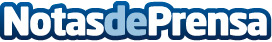 El jamón ibérico se consolida como un alimento saludable para la sociedadTécnicos y expertos avalan con diferentes estudios las propiedades saludables del jamón ibérico. COMAPA empresa líder del sector defiende el valor de este producto que ya se ha consolidado como un referente de la buena saludDatos de contacto:Periodistas ReunidosNota de prensa publicada en: https://www.notasdeprensa.es/el-jamon-iberico-se-consolida-como-un-alimento Categorias: Nacional Nutrición Gastronomía Sociedad http://www.notasdeprensa.es